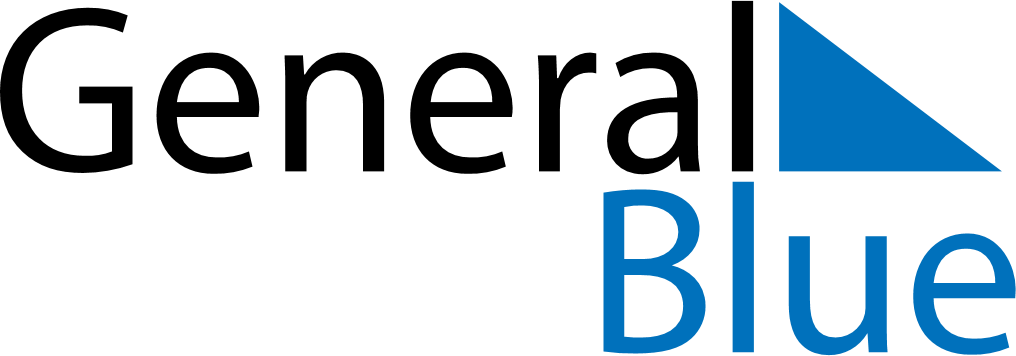 July 2027July 2027July 2027July 2027South SudanSouth SudanSouth SudanSundayMondayTuesdayWednesdayThursdayFridayFridaySaturday1223456789910Mother’s DayIndependence DayIndependence Day111213141516161718192021222323242526272829303031Martyrs DayMartyrs Day